Dear Husband,Thank you for standing by my side for more than XX years!This special bond between me and you has grown stronger, year after year. With great zeal and devotion, we both have contributed maximum to our relation. But I would like to express my deepest gratitude and appreciate all the efforts that you have put in our marriage for all these years.Sharing and caring with you has been an exceptional experience with you as you always responded with greater dedication to make our marriage become a bond to cherish. Your dedication towards our home, children, parents and married life makes me respect you even more. From working for long hours in office, to taking us on fun trips and protecting us from vulnerabilities, you have rightly managed your family, everyday. These words are not enough to explain how much my love has grown for you.On the occasion of XXth anniversary, I want to thank you and let you know that you are best husband in the world. It is hard to imagine life without you.Yours lovingly,Martha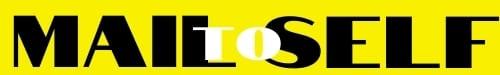 